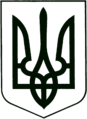 УКРАЇНА
МОГИЛІВ-ПОДІЛЬСЬКА МІСЬКА РАДА
ВІННИЦЬКОЇ ОБЛАСТІВИКОНАВЧИЙ КОМІТЕТ                                                           РІШЕННЯ №333Від 28.09.2022р.                                              м. Могилів-ПодільськийПро внесення змін до рішення виконавчого комітету міської ради від 08.10.2019 року №282 «Про затвердження мережі місць для паркування таксі на території міста Могилева-Подільського»           Керуючись ст. 30 Закону України «Про місцеве самоврядування в Україні», ст.ст. 6, 27 Закону України «Про дорожній рух», ст.ст. 2, 6, 13, 21 Закону України «Про благоустрій», Законом України «Про автомобільний транспорт», постановами Кабінету Міністрів України від 03.12.2009 року №1342 «Про затвердження Правил паркування транспортних засобів» та від 18.02.1997 року №176 «Про затвердження Правил надання послуг пасажирського автомобільного транспорту» (зі змінами та доповненнями), -виконком міської ради ВИРІШИВ:    1. Внести зміни до рішення виконавчого комітету міської ради  від 08.10.2019 року №282 «Про затвердження мережі місць для паркування таксі на території міста Могилева-Подільського», а саме:         1.1. Пункт 1.2. «Схеми місць для паркування таксі на території м. Могилева-Подільського» доповнити додатком 12, що додається.         1.2. Визнати таким, що втратив чинність пункт 1.2. «Схеми місць для  паркування таксі на території м. Могилева-Подільського» доповнити додатком 12» рішення виконавчого комітету міської ради від 25.08.2022 року №294 «Про внесення змін до рішення виконавчого комітету міської ради     від 08.10.2019 року №282 «Про затвердження мережі місць для паркування таксі на території міста Могилева-Подільського».            2. Контроль за виконанням даного рішення покласти на першого заступника міського голови Безмещука П.О..          Міський голова                                                     Геннадій ГЛУХМАНЮК                                                                                                      Додаток                                                                                                                                                                                                                  до рішення виконавчого                                                                                         комітету міської ради                                                                                         від 28.09.2022 року №333                                                                                                    Додаток 12                                                                                         до рішення виконавчого                                                                                         комітету міської ради                                                                                         від 08.10.2019 року №282Схемарозташування місць для паркування таксіпо площі Соборній, 8 м. Могилева-Подільського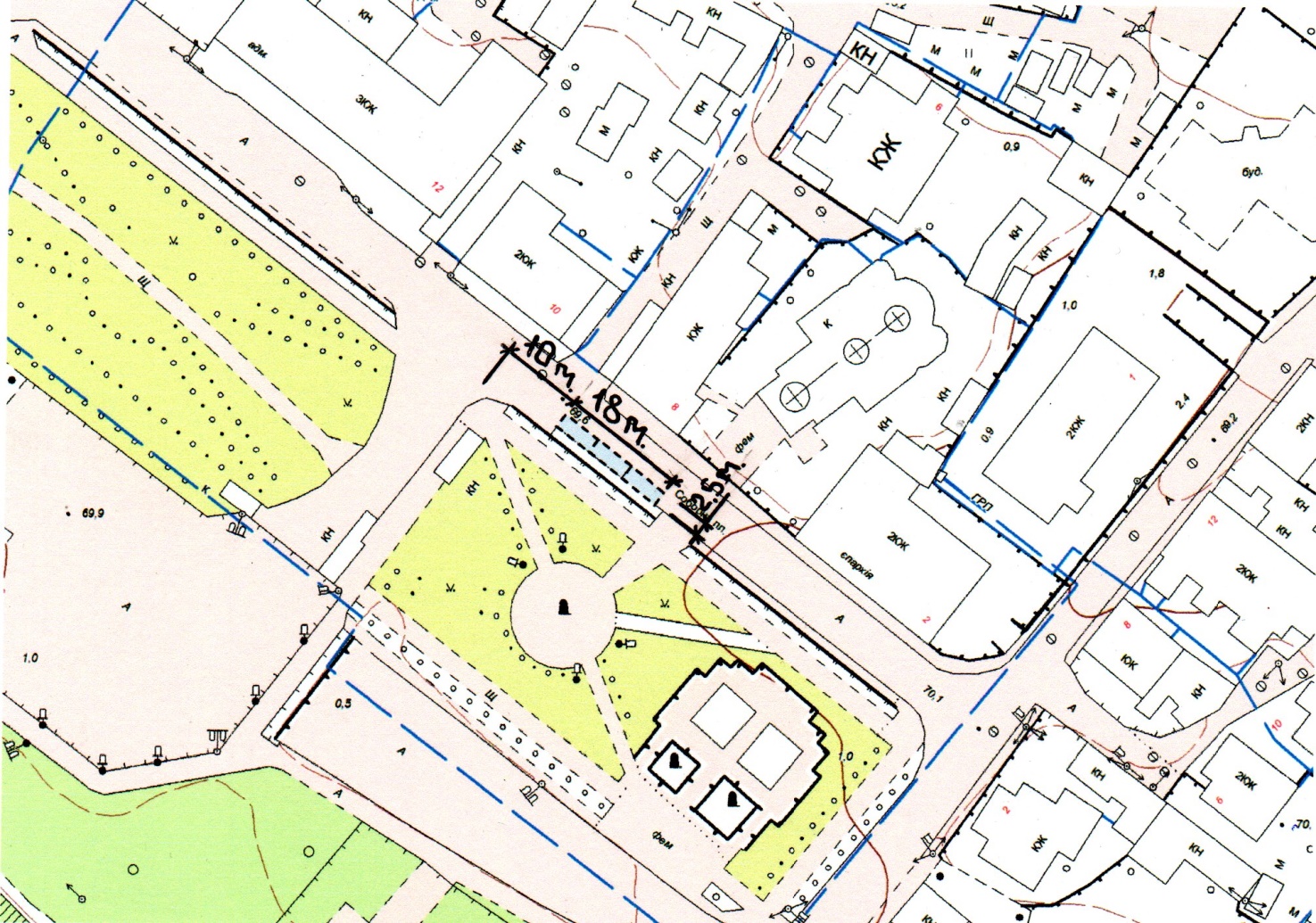 Перший заступник міського голови                                       Петро БЕЗМЕЩУК